Warszawa, 19.09.2019 r.Informacja dotycząca zapytania ofertowego nr 2019/09/06/2 z dnia 06.09.2019 r.Informujemy, iż w związku z zapytaniem ofertowym z dnia 06.09.2019 r. dotyczącym wynajmu długoterminowego modułu do mikroobróbki termicznomechanicznej światłowodów specjalnych, w tym mikrostrukturalnych w ramach projektu „Innowacyjne światłowody dedykowane do integracji ze strukturą kompozytu polimerowego wzmacnianego włóknem węglowym do zastosowań w nowoczesnych systemach diagnostyki strukturalnej o wysokiej rozdzielczości” w ramach działania 4.1.1, oś priorytetowa „Zwiększenie potencjału naukowo-badawczego”, działanie „Badania naukowe i prace rozwojowe” Programu Operacyjnego Inteligentny Rozwój na lata 2014-2020,  nie wpłynęła żadna oferta, w związku z czym postępowanie pozostaje bez rozstrzygnięcia.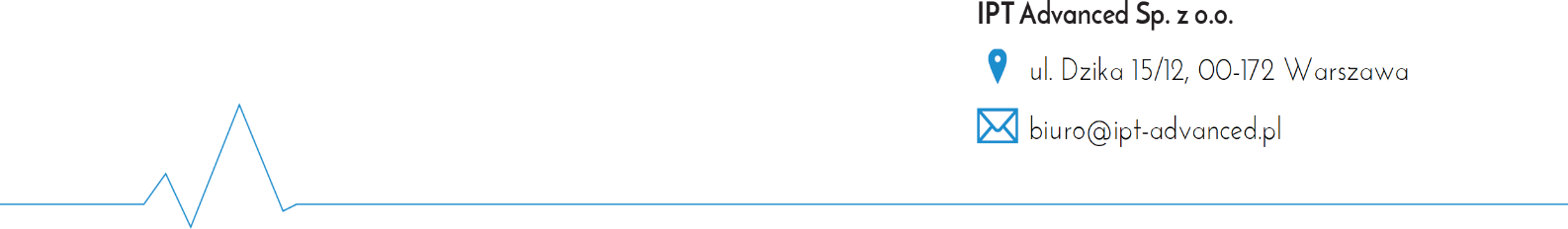 